广东省地方标准DB 44/T XXXX—XXXX乡镇（街道）气象服务站建设运行规范Specifications for the construction and operation of township(street) meteorological service stationXXXX - XX - XX发布XXXX - XX - XX实施广东省市场监督管理局  发布前言本文件按GB/T 1.1-2020《标准化工作导则  第1部分：标准化文件的结构和起草规则》的规定起草。本文件由广东省气象局提出并组织实施。本文件由广东省气象标准化技术委员会（GD/TC 102）归口。本文件起草单位：本文件主要起草人：范围本文件规定了乡镇（街道）气象服务站的功能定位、建设要求和运行要求。本文件适用于我省乡镇（街道）气象服务站的建设与运行。规范性引用文件QX/T 1-2000  II型自动气象站DB44/T 2139.2-2018 气象灾害防御第2部分 重点单位管理术语和定义
    乡镇（街道）气象服务站  township (street) meteorological service station为满足基层气象服务工作需要，由当地政府主导，气象部门负责技术指导，有关部门共建共享和共同维护，设在乡镇（街道）政府职能机构的服务机构，简称气象服务站。功能定位气象服务站应具备以下功能：信息接收与传递：接收气象灾害预警信息及有关气象服务产品等信息后，及时通过多种形式传递，并指引公众采取防御措施；灾情收集和报告：发生气象灾害后，协助应急管理（三防）或气象部门开展实地调查，收集灾情信息，并向当地应急管理（三防）部门及气象主管机构报告； 信息应用服务：应用气象部门发布的天气实况、天气预报、天气预警、影响预报和风险预警等信息，服务生产生活，协助开展相关应急演练；沟通与协调：协助建立与应急、民政、自然资源、水利（务）、农业农村等部门的沟通与协调机制，实现信息共享；设施日常维护：协助本辖区气象设施日常运行与维护和辖区新增气象探测设施的选址相关工作；科普与宣传：开展气象灾害防御知识科普和法律法规知识宣传，提高公众的气象防灾减灾意识和灾害防御能力。建设要求自动气象站辖区内应至少配置一套符合QX/T 1-2000要求的六要素及以上自动气象站，并纳入全省气象观测网络体系统一运行管理。业务系统应建设满足气象服务站相关业务需求的业务系统，主要包括：气象服务站业务系统：具备接受预警预报信息，查询天气实况、预报预警、历史气象资料、行业气象服务产品，灾情上报、设备维护、气象科普等功能；视频会商系统：联通省、市、县（区）应急管理（三防）、气象等部门的视频会议系统。业务系统的通信网络下行速率不低于10 Mbps、上行速率不低于2 Mbps。工作区（办公室）应有固定办公场所。应配备办公设施，包括但不限于：工作电话；计算机设备；打印传真一体机；显示屏（电视）。应在办公场所公示气象服务站的服务内容、服务流程、工作职责等。有条件的气象服务站可设置宣传栏。运行要求规章制度建立工作管理制度，包括日常检查、值班管理、联合值守、气象灾害统计及信息报送管理、灾害评估和责任奖惩等。建立运行管理制度，包括资产管理制度、设施设备维护管理制度、工作人员管理制度、投诉处理制度、信息管理制度等。人员配备及工作要求应设置值班领导和值班员岗位，值班领导宜由乡镇政府（街道办）安排相关人员担任或兼任，值班员由掌握信息技术操作技能或经培训相关人员担任或兼任。值班领导工作要求：负责应急管理（三防）工作，掌握相关工作流程、应急预案；负责相关协调工作，制定工作计划及督促检查工作。值班员工作要求：负责气象灾害预警信息、重要气象信息和气象服务产品等的接收和传递；负责气象灾害调查等工作，参与气象灾情的收集和报告，开展气象科普宣传工作，参与当地应急管理（三防）或气象部门组织的相关培训；负责收集区域内气象服务需求及建议，反馈气象服务效果。气象服务站应有1名值班领导和至少1名值班员值班。工作台账值班员应每天填写值班日志，值班日志可采用《气象服务站值班日志》（参见附录A）或应急管理（三防）日志。应按照DB44/T 2139.2-2018 中5.2.1的要求，编制气象灾害隐患排查工作台账，并编制气象灾害防御重点区域、重点对象和重点单位等工作台账。监督评价气象服务站应设立投诉渠道与意见反馈机制，及时受理与反馈处理结果。气象服务站应接受当地政府、气象及相关主管部门的监督和指导。
（资料性）
气象服务站值班日志格式备注：1、值班时间：填写具体值班日期，根据各服务站值班安排据实填写。2、上一班交接情况：主要记录上班应完成而未完成的工作情况。3、交代下一班事项：向下一班交代尚未完成的工作内容。参考文献[1] GB/T 27965-2011  应急气象服务工作流程[2] GB 31221-2014  气象探测环境保护规范地面气象观测站[3] GB/T 32000-2015  美丽乡村建设指南[4] 中国气象局.关于加强农村气象灾害防御体系建设的指导意见：气发（2010）93号.2010年[5] 中国气象局.中共中国气象局党组关于贯彻落实乡村振兴战略的意见：气党发〔2018〕94号.2018年[6] 广东省人民代表大会常务委员会.广东省气象灾害防御条例.2014年[7] 广东省防汛防旱防风总指挥部，广东省气象局，广东省水文局.关于进一步加强三防气象水文合作共建和资源共享的通知：粤防〔2014〕29号.2014年[8] 广东省防汛防旱防风总指挥部办公室，广东省应急管理厅.关于规范乡镇（街道）应急管理（三防）建设的通知：粤防办〔2020〕6号.2020年[9] 广东省气象局.关于印发《广东省气象信息员管理办法（试行）》的通知: 粤气〔2009〕277号.2009年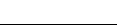 ICS  07.060CCS  A 47 44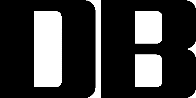 气象服务站值班日志值班时间：上一班交接情况：    完成        未完成   备注： 本班工作情况：1.接收和转发气象灾害预警信息及有关气象服务产品信息情况 有 （内容、接收转发时间等）                         无备注：2.灾情收集和报告情况 有 （内容、接收转发时间等）                         无备注：3.开展气象信息服务生产生活、应急演练、科普宣传情况 有                                                  无备注：4.仪器设备情况 正常            异常（异常时间、排除时间、采取的措施等）               备注：5.其它 交代下一班事项： 有                                                  无   备注：  值班员：                      接班员：交接时间：   日    时     分